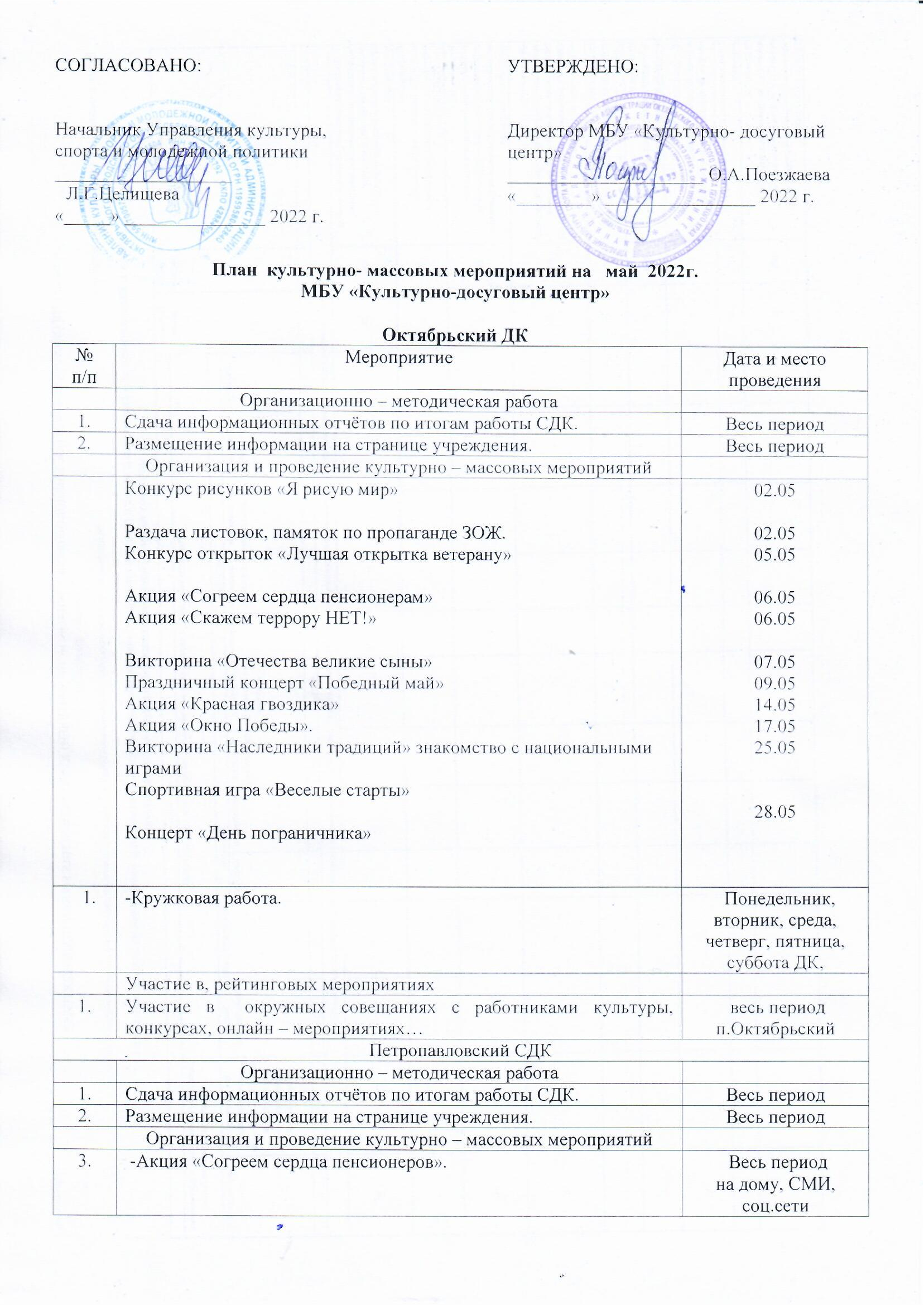 4. -Фотовыставка по материалам из фондов семей « Наши земляки – пограничники».  -Фотовыставка по материалам из фондов семей « Наши земляки – пограничники».  весь период /СДК5.- Клубы по месту жительства « Юность», «Старшеклассник» -Спортивная игровая программа «Собирайся детвора, к нам на праздник двора». - Тематическая беседа «1 мая - день весны и труда». История возникновения праздника».-Воробьиная дискотека.- Конкурсно - игровая программа «Почтальон детских приветов».-Книжная выставка «Я читаю книги о войне».- Устный журнал «Стояли, как солдаты, города герои».--Информационный час, посвященный Дню Победы «Вёрсты войны».- Познавательно – игровая программа «В гостях у Мойдодыра». - Воробьиная дискотека  
- Развлекательный досуг «На границе у нас все отличники!». - Мероприятие «Всемирный день без табака».- Акция «А фрукт, вкуснее!», посвящённая Всемирному дню табака.- Клубы по месту жительства « Юность», «Старшеклассник» -Спортивная игровая программа «Собирайся детвора, к нам на праздник двора». - Тематическая беседа «1 мая - день весны и труда». История возникновения праздника».-Воробьиная дискотека.- Конкурсно - игровая программа «Почтальон детских приветов».-Книжная выставка «Я читаю книги о войне».- Устный журнал «Стояли, как солдаты, города герои».--Информационный час, посвященный Дню Победы «Вёрсты войны».- Познавательно – игровая программа «В гостях у Мойдодыра». - Воробьиная дискотека  
- Развлекательный досуг «На границе у нас все отличники!». - Мероприятие «Всемирный день без табака».- Акция «А фрукт, вкуснее!», посвящённая Всемирному дню табака.01./территория СДК03./ СДК05/СДК06./СДК28/СДК31./СДК 6.Оформление  информационного стенда «Россия против террора!»Оформление  информационного стенда «Россия против террора!»Весь периодСДК 7.Выпуск листовок, памяток, беседы по пропаганде ЗОЖ, пожарной безопасности, антитеррору.Выпуск листовок, памяток, беседы по пропаганде ЗОЖ, пожарной безопасности, антитеррору.Весь периодСтенд, соц.сети8.Массовые мероприятияМассовые мероприятия-Уличная трансляция песен и музыкальных произведений на тему – Великой Отечественной войны. - Акция «Вахта памяти».-Акция «Георгиевская ленточка».- Акция «Бессмертный полк»-Литературно — музыкальная композиция  «Ради памяти, ради жизни!».- Акция « Синий платочек».- Возложение венков, цветов.- Вечер отдыха «Песни Победы», посвященный Победе в ВОв.-Уличная трансляция песен и музыкальных произведений на тему – Великой Отечественной войны. - Акция «Вахта памяти».-Акция «Георгиевская ленточка».- Акция «Бессмертный полк»-Литературно — музыкальная композиция  «Ради памяти, ради жизни!».- Акция « Синий платочек».- Возложение венков, цветов.- Вечер отдыха «Песни Победы», посвященный Победе в ВОв.09./10.00;СДК,школа10.30/ школа11.00/ село12.00/школа13.00/СДК 9.- Семейный клуб «Семья»- Праздничная развлекательная программа «День воздушных шаров», посвящённая Международному Дню семьи.- Обзор тематической полки« День славянской письменности и культуры».- Час славянской культуры « Стоит изба из кирпича, то холодна, то горяча».- Семейный клуб «Семья»- Праздничная развлекательная программа «День воздушных шаров», посвящённая Международному Дню семьи.- Обзор тематической полки« День славянской письменности и культуры».- Час славянской культуры « Стоит изба из кирпича, то холодна, то горяча».15.СДК, библиотека24./СДК, библиотека.10. Мероприятия с молодёжью. -Вечер отдыха «Майское веселье».- Праздничная дискотека «Весёлые, молодые, заводные».-Информационный час «1 Мая: история и традиции».- Дискотека «Молодёжный калейдоскоп». - Распространение  информационных листовок, памяток: «Мифы и реальность о курении», «Памятка курящим мамам», «Сигарета и подросток».
-Акция#СвоихНебросаем Мероприятия с молодёжью. -Вечер отдыха «Майское веселье».- Праздничная дискотека «Весёлые, молодые, заводные».-Информационный час «1 Мая: история и традиции».- Дискотека «Молодёжный калейдоскоп». - Распространение  информационных листовок, памяток: «Мифы и реальность о курении», «Памятка курящим мамам», «Сигарета и подросток».
-Акция#СвоихНебросаем01.СДК02./СДК05./СДК28.05./селовесь период11.Вовлечение молодёжи, подростков  в работу  «Волонтёр -  дело почётное!».Вовлечение молодёжи, подростков  в работу  «Волонтёр -  дело почётное!».Весь период12.Кружковая работаКружковая работаВесь периодУчастие в окружных, межмуниципальных, краевых, рейтинговых мероприятияхУчастие в окружных, межмуниципальных, краевых, рейтинговых мероприятиях1.Участие в  окружных совещаниях с работниками культуры, конкурсах, онлайн – мероприятиях.…Участие в  окружных совещаниях с работниками культуры, конкурсах, онлайн – мероприятиях.…Весь периодп.Октябрьский2.Участие в конкурсе профессионального мастерства работников Домов культуры Октябрьского городского округа «Созвездие талантов».Участие в конкурсе профессионального мастерства работников Домов культуры Октябрьского городского округа «Созвездие талантов».01.02.- 30 10.Адилевский СДКАдилевский СДКАдилевский СДКАдилевский СДКОрганизационно – методическая работаОрганизационно – методическая работа1.Сдача информационных отчётов по итогам работы СДК.Сдача информационных отчётов по итогам работы СДК.Весь период2.Размещение информации на странице учреждения.Размещение информации на странице учреждения.Весь периодОрганизация и проведение культурно – массовых мероприятийОрганизация и проведение культурно – массовых мероприятий1.«Встать в строй!» - спортивно-развлекательная программа.«Встать в строй!» - спортивно-развлекательная программа.01/СДК2.Праздничное мероприятие «Мир. Труд. Май.»Праздничное мероприятие «Мир. Труд. Май.»01/СДК3.Беседа на тему «Мой выбор здоровый образ жизни».Беседа на тему «Мой выбор здоровый образ жизни».02/СДК4.Праздничное мероприятие «Майское веселье».

 Праздничное мероприятие «Майское веселье».

 02/СДК5.Спортивная игра «День здоровья».Спортивная игра «День здоровья».07/СДК6.Акция «Вахта памяти».-Мероприятие «Навеки в памяти людской». -Возложение цветов к памятнику, погибшим в годы ВОв. - Акция «Георгиевская ленточка». Акция «Вахта памяти».-Мероприятие «Навеки в памяти людской». -Возложение цветов к памятнику, погибшим в годы ВОв. - Акция «Георгиевская ленточка». 08/СДК7.«Великая Победа!» - выставка рисунков и плакатов.«Великая Победа!» - выставка рисунков и плакатов.с 05 по 09 /СДК8.«Спасибо за Победу и прадеду, и деду» - праздничный концерт, посвященный Дню Победы.«Спасибо за Победу и прадеду, и деду» - праздничный концерт, посвященный Дню Победы.08/СДК9.Акция «Открытка ветеранам».Акция «Открытка ветеранам».09/СДК10.Изготовление памяток, буклетов «Скажем террору НЕТ!».Изготовление памяток, буклетов «Скажем террору НЕТ!».14/СДК11.Конкурс рисунков « Спички детям, не игрушка».Конкурс рисунков « Спички детям, не игрушка».15/СДК12.Беседа на тему «Правила дорожного движения».Беседа на тему «Правила дорожного движения».21/СДК13.Мастер класс «  Плетение  корзин».Мастер класс «  Плетение  корзин».28/СДК14.Кружковая работа.Кружковая работа. четверг, пятница, суббота, воскресения./СДКУчастие в окружных, межмуниципальных, краевых, рейтинговых мероприятияхУчастие в окружных, межмуниципальных, краевых, рейтинговых мероприятиях1.Участие в  окружных совещаниях с работниками культуры, конкурсах, онлайн – мероприятиях.…- Участие в акциях.Участие в  окружных совещаниях с работниками культуры, конкурсах, онлайн – мероприятиях.…- Участие в акциях. Весь периодп. ОктябрьскийСедяшский СДКСедяшский СДКСедяшский СДКСедяшский СДКОрганизационно – методическая работаОрганизационно – методическая работа1.Сдача информационных отчётов по итогам работы СДК.Сдача информационных отчётов по итогам работы СДК.Весь период2.Размещение информации на странице учреждения.Размещение информации на странице учреждения.Весь периодОрганизация и проведение культурно – массовых мероприятийОрганизация и проведение культурно – массовых мероприятий1.-  Выставка поделок «Голубь мира»-  Выставка поделок «Голубь мира»с  01.05  по 08.05  2022 года/СДК2.Акция «Георгиевская лента»Акция «Георгиевская лента»08.05/СДК3.Праздничный концерт «А память священна»Праздничный концерт «А память священна»08.05/СДК4.Викторина «Аптека в стакане»Викторина «Аптека в стакане»14.05/СДК5.«В здоровом теле- здоровый дух».Флешмоб к всемирному дню отказа от курения.«В здоровом теле- здоровый дух».Флешмоб к всемирному дню отказа от курения.21.05./СДК8. - Поздравление юбиляров.- Поздравление юбиляров.Весь период/ на дому в соц. сетях, СМИ. 9. -Кружковая работа.-Кружковая работа.суббота, воскресенье/ СДКУчастие в окружных, межмуниципальных, краевых, рейтинговых мероприятияхУчастие в окружных, межмуниципальных, краевых, рейтинговых мероприятиях1.Участие в  окружных совещаниях с работниками культуры, конкурсах, онлайн – мероприятиях.…Участие в  окружных совещаниях с работниками культуры, конкурсах, онлайн – мероприятиях.… Весь периодп.ОктябрьскийМалосарсинский СДКМалосарсинский СДКМалосарсинский СДКМалосарсинский СДКОрганизационно – методическая работаОрганизационно – методическая работа1.Сдача информационных отчётов по итогам работы СДК.Сдача информационных отчётов по итогам работы СДК.Весь период2.Размещение информации на странице учреждения.Размещение информации на странице учреждения.Весь периодОрганизация и проведение культурно – массовых мероприятийОрганизация и проведение культурно – массовых мероприятий1.Концертно-развлекательная  программа «Мы одна семья»Концертно-развлекательная  программа «Мы одна семья»01/СДК2.Праздничное мероприятие «Будь на позитиве»Праздничное мероприятие «Будь на позитиве»01/СДК3.Информационно-патриотический час «Тот герой,кто за Родину горой.»Информационно-патриотический час «Тот герой,кто за Родину горой.»03/СДК4.КВЕСТ-Игра «Дорогами войны»КВЕСТ-Игра «Дорогами войны»03/СДК5.Акция-Онлайн «Мы о войне стихами говорим»Акция-Онлайн «Мы о войне стихами говорим»С 05 по 09 /СДК6.Мероприятие «Вахта памяти», посвященное Дню Победы. -Возложение цветов к памятнику, погибшим в годы ВОв. - Акция «Георгиевская ленточка». Мероприятие «Вахта памяти», посвященное Дню Победы. -Возложение цветов к памятнику, погибшим в годы ВОв. - Акция «Георгиевская ленточка». 08/СДК7.-Акция «Победа в детских рисунках»-Акция «Победа в детских рисунках»С 05 по 09 /СДК8.- Акция «Подарок  ветеранам»- Акция «Подарок  ветеранам»08/СДК9.Фотовыставка семейных фотографии «Мы счастливы вместе», посвященная Международному Дню семьи.Фотовыставка семейных фотографии «Мы счастливы вместе», посвященная Международному Дню семьи.15.05/СДК10.Спортивно-музыкальная  программа «Под семейным зонтиком»Спортивно-музыкальная  программа «Под семейным зонтиком»15.05 /СДК11.Познавательно-игровая программа для детей и подростков «Твоя безопасность»Познавательно-игровая программа для детей и подростков «Твоя безопасность»20.05./СДК12.Развлекательно-игровая программа «Ура, каникулы»Развлекательно-игровая программа «Ура, каникулы»25.05./СДК13.-Акция « Поменяй сигарету на конфету»-Акция « Поменяй сигарету на конфету»28.05./СДК14.Кружковая работа.Кружковая работа.ВторникЧетвергПятницаСуббота/СДКУчастие в окружных, межмуниципальных, краевых, рейтинговых мероприятияхУчастие в окружных, межмуниципальных, краевых, рейтинговых мероприятиях1.Участие в  окружных совещаниях с работниками культуры, конкурсах, онлайн – мероприятиях.…- Участие в акцияхУчастие в  окружных совещаниях с работниками культуры, конкурсах, онлайн – мероприятиях.…- Участие в акциях Весь периодп. ОктябрьскийБогородский СДКБогородский СДКБогородский СДКБогородский СДК1.Акция «Чистое село».  Уборка на территории памятникаАкция «Чистое село».  Уборка на территории памятникапервая неделя мая Богородский СДК3.Поздравление с Днем Победы на дому - детей войны, тружеников тылаПоздравление с Днем Победы на дому - детей войны, тружеников тыла9 маяс. Богородск4.Мероприятие, посвященное Дню победы «Живет Победа в сердце каждого»Мероприятие, посвященное Дню победы «Живет Победа в сердце каждого»9 маяБогородский СДК5.Концертная программа «Не забывай те грозные года»Концертная программа «Не забывай те грозные года»9 маяБогородский СДК6.Игровая программа для людей с ограниченными возможностями «Дружно, смело, с оптимизмом - за здоровый образ жизни»Игровая программа для людей с ограниченными возможностями «Дружно, смело, с оптимизмом - за здоровый образ жизни»третья неделя мая Богородский СДК7.Конкурс рисунков среди людей с ограниченными возможностями, по пожарной безопасности «Знать, значит – жить»Конкурс рисунков среди людей с ограниченными возможностями, по пожарной безопасности «Знать, значит – жить»четвертая неделя мая Богородский СДК6. Марафон к 9 мая 2022 смуглянка! 77 лет победы 77 песен победы. Марафон к 9 мая 2022 смуглянка! 77 лет победы 77 песен победы.05.05.2022Начало 14-0015 человек7.Творческая работа по созданию «Гирлянды памяти».Творческая работа по созданию «Гирлянды памяти».06.05.2022Начало 14-007 человек8.Проект «Синий платочек». Проект «Синий платочек». 07.50 2022Начало 15-0010 человек9.Краевая акция «Вальс Победы».Краевая акция «Вальс Победы».07.05.2022 Начало 16-0010 человек10.Празднования Дня Победы:1.Акции:  а) «Бессмертный полк»б). Георгиевская ленточка.в). Вальс победы2.  Час мужества «Есть память, которой не будет конца..»Празднования Дня Победы:1.Акции:  а) «Бессмертный полк»б). Георгиевская ленточка.в). Вальс победы2.  Час мужества «Есть память, которой не будет конца..»08.05.2022Начало 13-0050 человек11.Акция «Бессмертный полк» в онлайн-формате.Акция «Бессмертный полк» в онлайн-формате.09.05.202212.Акция «Свеча Памяти» 9 маяАкция «Свеча Памяти» 9 мая09.05.2022Начало 22-0013Выставка рисунков «На рисунке Я и моя семья».Выставка рисунков «На рисунке Я и моя семья».10-21.05.202214Развлекательная программа к Международному дню семей «СемьЯ».Развлекательная программа к Международному дню семей «СемьЯ».15.05.2022Начало 20-0015Информационно-просветительское мероприятие о вреде курения- «Если хочешь быть здоров».Информационно-просветительское мероприятие о вреде курения- «Если хочешь быть здоров».21.05.2022Начало 20-0016«Надо ночью, надо днем быть внимательным с огнем»» – познавательно игровая программа«Надо ночью, надо днем быть внимательным с огнем»» – познавательно игровая программа24.05.2022Начало 14-0017Сельские посиделки «Разговоры по душам». В кругу друзей и подруг. Встреча пенсионеров.Сельские посиделки «Разговоры по душам». В кругу друзей и подруг. Встреча пенсионеров.28.05.2022Начало 15-0018Час досугаЧас досуга1-9,14,21,28.05.22Начало 19-0019Танцевально-развлекательная программаТанцевально-развлекательная программа1-9,14,21,28.05.22Начало 20-00Уразметьевский СДКУразметьевский СДКУразметьевский СДКУразметьевский СДК1Праздничная концертная программа «Поющий май!»Праздничная концертная программа «Поющий май!»01.05.2022СДК2Акция «Окна Победы»Акция «Окна Победы»02.05.2022-09.05.20223Возложение венка « Спасибо героям, спасибо солдатам, что мир подарили, тогда - в сорок пятом!!!».Возложение венка « Спасибо героям, спасибо солдатам, что мир подарили, тогда - в сорок пятом!!!».СДК 09.04.2022в 11.004Акция «Георгиевская ленточка»Акция  «Свеча памяти»Акция «Георгиевская ленточка»Акция  «Свеча памяти»06.05.2022-09.05.20225Акция «Бессмертный полк»Акция «Бессмертный полк»СДК 09.04.2022в 10.006Поздравление ветеранов тыла на домуПоздравление ветеранов тыла на дому08.05.20227«Подвигу солдата поклонись!». Тематическая программа, посвящённая Дню Победы советских войск в Великой Отечественной войне.Концерт. «Подвигу солдата поклонись!». Тематическая программа, посвящённая Дню Победы советских войск в Великой Отечественной войне.Концерт. СДК 09.04.2022в 11.308Работа клубных формированийРабота клубных формированийСДК 2 раза в нед. 9Спортивные игрыСпортивные игрыСпортивный зал школыв каждую пятницу в 19.00(по согласованию)Самаровский СДКСамаровский СДКСамаровский СДКСамаровский СДК1Онлайн акция #Окна ПобедыОнлайн акция #Окна Победы1 – 10 майСамаровский СДК2Конкурс плакатов «Земля без войны»		Конкурс плакатов «Земля без войны»		1-10 мая Самаровский СДК3Онлайн-акция#БессмертныйПолкОнлайн-акция#БессмертныйПолк1- 10 майСамаровский СДК3Уборка территорий памятника Уборка территорий памятника 3 маяПразднование Дня Победы: бессмертный полк, возложение венков, концерт.«Вечер встреча с тружениками тыла, с детьми Защитника Отечества»Празднование Дня Победы: бессмертный полк, возложение венков, концерт.«Вечер встреча с тружениками тыла, с детьми Защитника Отечества»08.05.202211:00 ч.Самаровский СДККолтаевский СДККолтаевский СДККолтаевский СДККолтаевский СДКРазвлекательная программа «Праздник мира и труда» (посвящена 1 мая Мир,труд,май)Развлекательная программа «Праздник мира и труда» (посвящена 1 мая Мир,труд,май)1 мая ДетскоеНациональный праздник «Ураза-байрам»Национальный праздник «Ураза-байрам»02 мая Нац.полит.Акция «Георгиевская лента»Акция «Георгиевская лента»05 мая Нац.полит.Выставка детских рисунков: «День Победы»Выставка детских рисунков: «День Победы»6 мая Нац.полит.Возложение венков к памятникам «Живая память»Возложение венков к памятникам «Живая память»08 мая Нац.полит.Концертная программа                                                            «День Победы праздник всей страны! »Концертная программа                                                            «День Победы праздник всей страны! »09 мая Нац.полит.Игра-викторина «Помним сердцем…», посвященная ВОВИгра-викторина «Помним сердцем…», посвященная ВОВ07 мая Старш.пок.Военно-спортивная игра «В зоне повышенного внимания»Военно-спортивная игра «В зоне повышенного внимания»13 мая Нац.полит.Конкурсно - игровая программа ко дню семьи«Мы вместе, мы семья»Конкурсно - игровая программа ко дню семьи«Мы вместе, мы семья»14 мая Нац.полит.«Мама, папа и я –спортивная семья»-игровая программа «Мама, папа и я –спортивная семья»-игровая программа 20 мая Нац.полит.Встреча со старожилами «Поговорим о смысле жизни»Встреча со старожилами «Поговорим о смысле жизни»21 ма Старш.пок.Беседа на тему: «Время даром не теряй –Кем ты будешь–выбирай »(профориентация)Беседа на тему: «Время даром не теряй –Кем ты будешь–выбирай »(профориентация)23 мая Нац.полит.Соревнования по шашкам «Умники»Соревнования по шашкам «Умники»24 маяПоследний звонок в школе(музыкальное оформление праздника)Последний звонок в школе(музыкальное оформление праздника)27 мая молодежьГражданско-патриотическая акция «Охраняя родные рубежи», посвященная ко Дню пограничных войскГражданско-патриотическая акция «Охраняя родные рубежи», посвященная ко Дню пограничных войск28 мая Нац.полит.Тематически – игровая программа «Все беды от безделья»Тематически – игровая программа «Все беды от безделья»29 мая молодежьСарсинский ДКСарсинский ДКСарсинский ДКСарсинский ДК1Субботник по уборке территории ДК и памятника ВОв#знатьчтобыпомнитьСубботник по уборке территории ДК и памятника ВОв#знатьчтобыпомнить02.05.222Участие во Всероссийской акции «Георгиевская ленточка»Участие во Всероссийской акции «Георгиевская ленточка»До 9.05.223«Уроки мужества» мероприятия, направленные на духовное и патриотическое воспитание детей и подростков с уч-ся Сарсинской СОШ«Уроки мужества» мероприятия, направленные на духовное и патриотическое воспитание детей и подростков с уч-ся Сарсинской СОШ5.05.226.05.224Семейное мероприятие, посвященное 9 Маяс воспитанниками д/с «Аленушка» и их родителямиСемейное мероприятие, посвященное 9 Маяс воспитанниками д/с «Аленушка» и их родителями6.05.225Участие во Всероссийской акции «Окна Победы» #Окна_ПобедыУчастие во Всероссийской акции «Окна Победы» #Окна_ПобедыДо 06.05.226Выставка рисунков «Победный май 45-го»,Оформление фотозоны и сценыВыставка рисунков «Победный май 45-го»,Оформление фотозоны и сцены9.05.227Акция памяти « Бессмертный полк»Акция памяти « Бессмертный полк»9.05.228Торжественное мероприятие, посвящённое празднованию Дня Победы у Мемориального комплекса «Поклонная гора» Акция «Цветы Памяти»Торжественное мероприятие, посвящённое празднованию Дня Победы у Мемориального комплекса «Поклонная гора» Акция «Цветы Памяти»1.05-06.05.229Концертная программа «Звенит Победой май цветущий…»;«Солдатская каша»Концертная программа «Звенит Победой май цветущий…»;«Солдатская каша»9.05.2210Экологическая семейная игра «Зеленый мир», посвящённая международному Дню семьиЭкологическая семейная игра «Зеленый мир», посвящённая международному Дню семьи15.05.2211Интерактив посвященный международному Дню семьи «Моя семья- мое богатство с  уч-ся Енапаевской школыИнтерактив посвященный международному Дню семьи «Моя семья- мое богатство с  уч-ся Енапаевской школы17.05.2212Презентация  с обсуждением о пропаганде здорового образа жизни, профилактике употребления несовершеннолетними наркотических средств «Сумей сказать НЕТ!»Презентация  с обсуждением о пропаганде здорового образа жизни, профилактике употребления несовершеннолетними наркотических средств «Сумей сказать НЕТ!»24.05.22Атнягузинский СДКАтнягузинский СДКАтнягузинский СДКАтнягузинский СДК1Подготовка на семейный фольклорный праздник «Грачиная каша»Подготовка на семейный фольклорный праздник «Грачиная каша»1-12 мая2Субботник Субботник 1-3 мая3Посадка цветовПосадка цветов2-4 мая4 Ведем здоровый образ жизни (Скандинавская ходьба) Ведем здоровый образ жизни (Скандинавская ходьба)2 раза в неделю5Публикация мероприятии, посвященные Дню солидарности в борьбе с терроризмом в группе в контакте.Публикация мероприятии, посвященные Дню солидарности в борьбе с терроризмом в группе в контакте.В течении года6Поздравление ветеранов тыла ВОВПоздравление ветеранов тыла ВОВ8 мая7Празднование Дня Победы –у памятника ПобедыКонцертная программа, чаепитие.Празднование Дня Победы –у памятника ПобедыКонцертная программа, чаепитие.9 мая8Семейный фольклорный праздник «Грачиная каша»Семейный фольклорный праздник «Грачиная каша»13 мая9Сдача отчета по проекту семейного фольклорного праздника «Грачиная каша»Сдача отчета по проекту семейного фольклорного праздника «Грачиная каша»14-25 маяТюшевской СДКТюшевской СДКТюшевской СДКТюшевской СДК1Первомайский велопробегПервомайский велопробег01.05.2022Окрестности пос. Тюш2Торжественные мероприятия, посвященные Дню Победы: Вахта памяти; Бессмертный полк, акция Георгиевская ленточка, торжественная часть, возложение цветов и венковТоржественные мероприятия, посвященные Дню Победы: Вахта памяти; Бессмертный полк, акция Георгиевская ленточка, торжественная часть, возложение цветов и венков09.05.2022Тюшевской СДК 3Праздничный концерт, посвященный Дню ПобедыПраздничный концерт, посвященный Дню Победы09.05. 2022Тюшевской СДК 4Познавательный час «Знай и люби родную природу»Познавательный час «Знай и люби родную природу»12.05.2022 Тюшевской СДК 5Трудовой десант: акция «Разноцветная клумба»Трудовой десант: акция «Разноцветная клумба»13.05.2022Тюшевской СДК, 6Просмотр и обсуждение фильма «Пожарная безопасность. Действия во время пожара»Просмотр и обсуждение фильма «Пожарная безопасность. Действия во время пожара»20.05.2022Тюшевской СДК7Информационный час, посвященный Дню славянской письменности и культурыИнформационный час, посвященный Дню славянской письменности и культуры24.05.2022Тюшевской СДК8Праздничные мероприятия, посвященные Дню пограничникаПраздничные мероприятия, посвященные Дню пограничника28.05.2022Тюшевской СДКАлтынновский СДКАлтынновский СДКАлтынновский СДКАлтынновский СДК1Торжественные мероприятия, посвященные Дню Победы: Бессмертный полк, торжественная часть, возложение цветов и венковТоржественные мероприятия, посвященные Дню Победы: Бессмертный полк, торжественная часть, возложение цветов и венков09.05.2022Алтынновский СДК2Конкурс рисунков по теме «Птицы»Конкурс рисунков по теме «Птицы»14-21.05.2022Алтынновский СДК3Интеллектуальная игра «Турнир орнитологов»Интеллектуальная игра «Турнир орнитологов»21.05.2022Мосинский СДКМосинский СДКМосинский СДКМосинский СДК1Спортивная эстафетаСпортивная эстафета02.05.20222Торжественное мероприятие, посвященное Дню Победы;Акция «Георгиевская лента»Вахта памятиВозложение венков и цветовТоржественное мероприятие, посвященное Дню Победы;Акция «Георгиевская лента»Вахта памятиВозложение венков и цветов09.05.2022Верх-Тюшевской СДКВерх-Тюшевской СДКВерх-Тюшевской СДКВерх-Тюшевской СДК1Игровая программа для детей и молодежи«День весны и труда»Игровая программа для детей и молодежи«День весны и труда»1.05.2022СДК Верх-Тюш2Торжественное мероприятие, посвященное ко Дню Победы в ВОВ «Спасибо Деду за Победу»-Бессмертный полк -Митинг -Праздничный концерт, посвященный Великой Победе в ВОв. Торжественное мероприятие, посвященное ко Дню Победы в ВОВ «Спасибо Деду за Победу»-Бессмертный полк -Митинг -Праздничный концерт, посвященный Великой Победе в ВОв. 9.05.2022СДК Верх-Тюш3Спортивно-игровая программа «Вместе дружная семья»Спортивно-игровая программа «Вместе дружная семья»21.05.2022На природеРусско-Сарсинский СДКРусско-Сарсинский СДКРусско-Сарсинский СДКРусско-Сарсинский СДК1Праздник весны и труда	Трудовой десант«Чистый дворик»Праздник весны и труда	Трудовой десант«Чистый дворик»1 маяДля всех категорий2Облагораживание территории памятников Акция «Память»Облагораживание территории памятников Акция «Память»7 маямолодежь3Шествие «Бессмертный полк»Шествие «Бессмертный полк»9 маяДля всех категорий4Акция «Георгиевская ленточка»Акция «Георгиевская ленточка»9 маяДля всех категорий5Флешмоб«Вальс Победы»Флешмоб«Вальс Победы»9 маяДля всех категорий6Концерт «Весна Победы»Концерт «Весна Победы»9 маяДля всех категорий7Международный день семьиКонкурсно – игровая программа «Мы живем весело и дружно»Международный день семьиКонкурсно – игровая программа «Мы живем весело и дружно»15 маяСемейный клуб «Играй-ка»8День славянской письменности и культурыПознавательный час «По страницам славянской письменности»День славянской письменности и культурыПознавательный час «По страницам славянской письменности»24 маяДети и подростки9Последний звонокПоследний звонок25 маяРусско-Сарсинская  СОШ  9-11 клИшимовский СДКИшимовский СДКИшимовский СДКИшимовский СДКОрганизационно-методическая работаОрганизационно-методическая работа1Участие в семинарах, совещаниях для работников КДУ (по отдельному плану)Участие в семинарах, совещаниях для работников КДУ (по отдельному плану)	По плану2Участие в совещаниях, семинарах, методических днях, мастер-классах, комиссиях, прохождение курсов повышения квалификации, организуемые краевыми отраслевыми учреждениями культуры, спорта и молодежной политикиУчастие в совещаниях, семинарах, методических днях, мастер-классах, комиссиях, прохождение курсов повышения квалификации, организуемые краевыми отраслевыми учреждениями культуры, спорта и молодежной политикивесь период3Размещение актуальной информации на странице группы учреждения в ВК Размещение актуальной информации на странице группы учреждения в ВК весь период4Проверка журналов клубной и кружковой работы ИСДКПроверка журналов клубной и кружковой работы ИСДК1 раз в месяц5Организационно-методическая и информационная помощь работникам Самаровского СДК. Организационно-методическая и информационная помощь работникам Самаровского СДК. весь период6Оказание методической помощи в разработке сценариев.Оказание методической помощи в разработке сценариев.Весь период7Сдача плана работы на месяц КДУ Сдача плана работы на месяц КДУ до 25 числа каждого месяцаII.Проектная деятельностьПроектная деятельность1Реализация проекта по «Социальному кинозалу»Реализация проекта по «Социальному кинозалу»В течение года2Предпроектная работа для участия в программе «Пермский край-территория культуры» в 2023 годуПредпроектная работа для участия в программе «Пермский край-территория культуры» в 2023 годуВ течение годаIII.Организация и проведение культурно-массовых мероприятийОрганизация и проведение культурно-массовых мероприятий1Участие в легкоатлетической эстафете Октябрьского городского округа на призы газеты «Вперед»Участие в легкоатлетической эстафете Октябрьского городского округа на призы газеты «Вперед»01 маяп. Октябрьский2Праздник, посвященный Дню весны и труда «Маевка» на г.ЧакраПраздник, посвященный Дню весны и труда «Маевка» на г.Чакра01 маяс.Ишимово3Праздник «Салют Победы» (по отдельному плану)Праздник «Салют Победы» (по отдельному плану)07-09 маяс.Ишимовоп. Октябрьский4Музыкально-литературная чайхана        «Разговор по душам» (Чаепитие).Музыкально-литературная чайхана        «Разговор по душам» (Чаепитие).07.05.ИСДК5Парад  юнармейских войскПарад  юнармейских войск07.05. школа6Акция «Вальс Победы»Акция «Вальс Победы»07.057Вахта памяти у обелискаВахта памяти у обелиска07.05. памятник8Возложение венков к памятнику ВОв, «Солдатская каша». Празд. концерт.Возложение венков к памятнику ВОв, «Солдатская каша». Празд. концерт.07.05.ИСДК9Акция «Бесмертный полк»Акция «Бесмертный полк»09.0510Акция «Музыка Победы»Акция «Музыка Победы»09.0511Торжественное мероприятие «Вспомним всех поименно» (у мемориала)Торжественное мероприятие «Вспомним всех поименно» (у мемориала)09.0512Международный день семьи. Выставка-продажа «Волшебный шкатулка»Международный день семьи. Выставка-продажа «Волшебный шкатулка»15.05.ИСДК13День погранвойск . 1)Участие на районном торжестве. 2)Военизированное многоборье «У пограничного столба».День погранвойск . 1)Участие на районном торжестве. 2)Военизированное многоборье «У пограничного столба».28.05.п.ОктябрьскийСтадион Ишимово14Фестиваль «Дети-цветы жизни», приуроченный ко Дню защиты детейФестиваль «Дети-цветы жизни», приуроченный ко Дню защиты детей30.05.ИСДКЩучье-Озерский СДКЩучье-Озерский СДКЩучье-Озерский СДКЩучье-Озерский СДК1 Творческий день -оформление стены памяти   Творческий день -оформление стены памяти  01 мая  2Беседа «Огонь враг, огонь друг» с показом видео ролика и раздачей брошюрокБеседа «Огонь враг, огонь друг» с показом видео ролика и раздачей брошюрок03 мая3Познавательный- познавательный  час «Никто не забыт, ничто не забыто»Познавательный- познавательный  час «Никто не забыт, ничто не забыто»04 мая 4 Субботник на  территории памятников   Субботник на  территории памятников  04 мая5 Мастер-класс по изготовлению открытки аппликации ко Дню Победы «Слава героям»  Мастер-класс по изготовлению открытки аппликации ко Дню Победы «Слава героям» 07 мая 6Познавательная беседа «Встреча с детьми войны»  Познавательная беседа «Встреча с детьми войны»  08 мая 7 Субботник у территории ДК ( покраска ограждения, клумб)  Субботник у территории ДК ( покраска ограждения, клумб) 08 мая 8Праздничное мероприятие посвященное 77-летию Победы Великой Отечественной войны» Праздничное мероприятие посвященное 77-летию Победы Великой Отечественной войны» 09 мая 9  Выставка рисунков «Победный май»   Выставка рисунков «Победный май»   01-09 мая 10Чаепитие для старшего поколения ко Дню Победы  «Победная весна»  Чаепитие для старшего поколения ко Дню Победы  «Победная весна»   13 мая  11  Эковикторина «Берегите Землю»  Эковикторина «Берегите Землю»13 мая 12  Информационно-просветительская программа «ЗОЖ- это так просто»  Информационно-просветительская программа «ЗОЖ- это так просто»14 мая 13  Познавательная программа по правилам дорожного движения «Тише едешь, дальше будешь!»  Познавательная программа по правилам дорожного движения «Тише едешь, дальше будешь!»19 мая 14 Информационный час «Терроризм – угроза человечеству» Информационный час «Терроризм – угроза человечеству»20 мая 15 Развлекательная программа «У погоды нет плохой погоды» Развлекательная программа «У погоды нет плохой погоды»20 мая  16 Запланированная  встреча  участников семейного клуба «Гармония» для  обсуждения  с родителями  о занятости детей в летнее время.    Запланированная  встреча  участников семейного клуба «Гармония» для  обсуждения  с родителями  о занятости детей в летнее время.   26 маяАкция посвящённая Дню борьбы с курением «Жизнь дана на добрые дела»Акция посвящённая Дню борьбы с курением «Жизнь дана на добрые дела»30-31 мая Час интересной информации «Курить – здоровью вредить»Час интересной информации «Курить – здоровью вредить»30 мая Леунский СДКЛеунский СДКЛеунский СДКЛеунский СДК1Праздничное мероприятие «Май великий!Май победный!»Праздничное мероприятие «Май великий!Май победный!»09.05.СДК2Игровая программа «Всему начало -отчий дом»Игровая программа «Всему начало -отчий дом»13.05.СДК3Беседа, памятки «Чрезвычайные ситуации»Беседа, памятки «Чрезвычайные ситуации»17.05.СДК4 Игра-викторина «Жалобная книга природы» Игра-викторина «Жалобная книга природы».25.05СДК.5   Час общения «Курение-опасное  увлечение»   Час общения «Курение-опасное  увлечение»31.05СДК.6Вечер отдыхаВечер отдыхаПо субботам19-22ч.7Клуб «Детство»Клуб «Детство»27.05.сдк